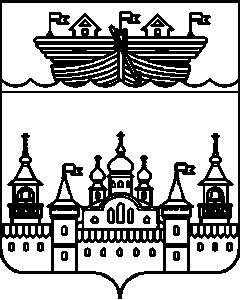 АДМИНИСТРАЦИЯ ВОЗДВИЖЕНСКОГО СЕЛЬСОВЕТАВОСКРЕСЕНСКОГО МУНИЦИПАЛЬНОГО РАЙОНАНИЖЕГОРОДСКОЙ ОБЛАСТИПОСТАНОВЛЕНИЕ    20 ноября 2017 года 		             	         			№ 117 «Об утверждении муниципальной программы  «Развитие культуры и спорта в Воздвиженском сельсовете Воскресенского муниципального района Нижегородской области» на 2018-2020 годы.  В соответствии с Федеральным Законом от 6 октября . № 131 ФЗ «Об общих принципах организации местного самоуправления в Российской Федерации», постановлением Правительства Нижегородской области от 30 апреля 2014 года № 299 «Об утверждении государственной программы «Развитие культуры Нижегородской области», Уставом Воздвиженского сельсовета и в целях повышения роли культуры в воспитании, обеспечении информации и организации досуга населения, укрепления материально-технической базы учреждений культуры сельсовета, администрация  Воздвиженского сельсовета  Воскресенского муниципального района Нижегородской области  постановляет:1.Утвердить прилагаемую муниципальную программу «Развитие культуры и спорта в Воздвиженском сельсовете Воскресенского муниципального района Нижегородской области» на 2018-2020 годы  (далее – Программа).Объём финансирования мероприятий Программы подлежит ежегодной корректировке в пределах средств, предусмотренных в бюджете Воздвиженского сельсовета  на очередной финансовый год. 2. Настоящее постановление разметить на официальном сайте администрации Воскресенского муниципального района в информационно-телекоммуникационной сети «Интернет». 3. Считать утратившим силу постановление администрации Воздвиженского сельсовета Воскресенского муниципального района от 22.12.2015 года № 74 «Об утверждении муниципальной программы  «Развитие культуры и спорта в Воздвиженском сельсовете Воскресенского муниципального района Нижегородской области» на 2016-2018 годы с 01 января 2018 года.4.Контроль за исполнением настоящего постановления возложить на главного бухгалтера Воздвиженского сельсовета Еранцеву Н.М.    5.Настоящее постановление вступает в силу с 01 января 2018 года.Глава администрации:				И.Н. ОхотниковМуниципальная программа«Развитие культуры и спорта в Воздвиженском сельсовете Воскресенского муниципального района Нижегородской области» на 2018-2020 годы.1.Паспорт муниципальной программы (далее – Программа)2.Текст Программы2.1.Содержание проблемыСфера культуры Воздвиженского сельсовета сочетает в себе богатство традиций и большой потенциал, развитие которого приведет к созданию благоприятных условий для жизни, творческой самореализации жителей сельсовета, повышению образовательного, интеллектуального, духовного уровня общества. Это является необходимым условием достижения главной стратегической цели, отраженной в Стратегии развития Нижегородской области до 2020 года, утвержденной постановлением Правительства Нижегородской области от 17 апреля 2006 года № 127.В рамках комплексной бюджетной реформы, проводимой в Нижегородской области, сфера культуры администрации претерпела ряд институциональных изменений, связанных с внедрением бюджетной политики, ориентированной на результат. Для муниципальных учреждений культуры , вплоть до 2016 года определен перечень услуг, оказываемых в рамках муниципального задания. Принят стандарт качества муниципальных услуг, включающий в себя требования к условиям оказания услуг, материально-технической базе учреждений, квалификации работников муниципальных учреждений культуры.Результаты деятельности учреждений культуры администрации Воздвиженского сельсовета за ряд последних лет показывают, что большинство из них адаптировалось к новым условиям функционирования. Материально-техническая база большинства учреждений культуры на селе была сформирована в 1960-80-е годы. Срок эксплуатации зданий учреждений культурно-досугового типа сельских населенных пунктов составляет 30-40 лет, моральный и физический износ -56 %. Модернизация материально-технической базы на современном этапе носит эпизодический характер, системный подход в решении данной проблемы отсутствует. Одной из главных причин такого состояния зданий является недостаточность выделяемых ассигнований на проведение капитального и текущего ремонтов. Наблюдается опережение темпов износа недвижимых объектов культурного наследия по сравнению с темпами их восстановления. Слабая материально-техническая база учреждений культуры, многие учреждения требуют ремонта, необходимо обновление материально-технической базы, приобретение современного компьютерного оборудования. Износ и вместимость имеющегося на балансе администрации автотранспорта ограничивает участие творческих коллективов, творческой молодежи администрации принимать участие в зональных, областных и региональных фестивалях и конкурсах. Для достижения поставленных задач нужны планомерные действия, а именно необходимо:- улучшение материально-технической базы учреждений культуры  администрации, - улучшение культурного обслуживания населения сельсовета, развитие самодеятельного творчества, улучшение качества предоставления муниципальных услуг,- увеличение охвата населения сельсовета при проведении культурно-массовых мероприятий и участии в клубных формированиях населения разных возрастных групп,- увеличение количества платных культурно - досуговых мероприятий, и как следствие, увеличение числа их посещений,- повышение деловой и социальной активности молодежи, увеличение объема, повышение качества оказания услуг для молодежи, - увеличение занимающихся физической культурой и спортом.Таким образом, сфера культуры администрации сочетает в себе богатство традиций и мощный потенциал, развитие которого приведет к созданию благоприятных условий для жизни, профессиональной и творческой самореализации жителей сельсовета, повышению образовательного, интеллектуального, духовного уровня общества. Это является необходимым условием достижения главной стратегической цели - повышение уровня благосостояния и качества жизни граждан. Программа позволит улучшить материально-техническую базу учреждений культуры сельсовета, самодеятельного творчества, привлечь дополнительные средства.Муниципальная программа позволит внести позитивные изменения в улучшение качества жизни населения администрации. 2.2.Цели и задачи ПрограммыОсновными целями МП являются:- создание условий и возможностей для повышения роли культуры в воспитании и просвещении населения Воздвиженского сельсовета в ее лучших традициях и достижениях;- сохранение культурного наследия администрации и единого культурно-информационного пространства;- модернизация и укрепление материально – технической базы учреждений культуры и создание условий для расширения доступности услуг культуры в  администрации Воздвиженского сельсовета;- создание системы мер по воспитанию молодого поколения в духе нравственности, приверженности интересов общества и его традиционным ценностям.Достижение указанной цели обеспечивает решение следующих задач:Задача 1. Развитие культурно-досуговой деятельности.Задача 2. Обеспечение деятельности клубных учреждений.2.3.Сроки и этапы реализации программыСрок реализации мероприятий Программы - с 2018 по 2020 годы. Программа реализуется в один этап. В рамках реализации Программы предполагается осуществить финансирование конкретных мероприятий по объектам за счет средств бюджета Воздвиженского сельсовета.В результате указанных мероприятий, должны быть достигнуты следующие результаты: - число участников районных фестивалей и конкурсов, ежегодное увеличение на 5 % по сравнению с предыдущим годом;- число участников районных выставок самодеятельного народного творчества, ежегодное увеличение на 5 % по сравнению с предыдущим годом;- охват населения сельсовета участием в клубных формированиях, в % от общей численности населения сельсовета -  18,4 % (рост не менее 5 % ежегодно);- количество платных культурно - досуговых мероприятий, в % от общего количества проводимых мероприятий – 50 % (рост не менее  5% ежегодно);- число посещений платных культурно - досуговых мероприятий, в % от общего числа посещений проводимых мероприятий – 50 % (рост не менее 5% ежегодно);- увеличение акций среди молодежи в поддержку здорового образа жизни, а также направленных на повышение участия молодежи в общественных делах, в % от показателя базового года – 5 % (рост не менее 5% ежегодно);- количество площадей учреждений культуры, оснащённых системами АПС и ОПС, с заменённой электропроводкой, в % от общего количества площади, занятой под данными  объектами, требующих соответствующего оснащения и замены  - 60 % (увеличение к  до 100 %)- уровень удовлетворённости населения качеством предоставления муниципальных услуг, ежегодное увеличение на  10 % по сравнению с предыдущим годом - (увеличение к . до 80%).2.4. Перечень основных  мероприятий муниципальной программыТаблица 12.5. Объемы и источники финансирования МПФинансовой основой реализации МП являются средства бюджета сельсовета. Возможность привлечения дополнительных средств для финансирования МП учитывается как прогноз софинансирования на основе соглашений (договоров) между участниками финансового обеспечения МП.Структура финансирования, (тыс. руб.)Таблица 2Объемы финансирования, заложенные в Программе, являются предварительными. Конкретные расходы будут установлены в соответствии с решением сельского Совета о бюджете сельсовета на соответствующий год и приведены в соответствие не позднее двух месяцев со дня вступления его в силу.2.6. Индикаторы достижения целей программыТаблица 3Сведения об индикаторах и непосредственных результатах2.7.Оценка эффективности реализации программыПрограмма направлена на развитие сети учреждений культуры сельсовета, реализацию их творческого потенциала, что должно вовлечь в культурный процесс различные слои и группы населения Воздвиженского сельсовета.Реализация программных мероприятий при полном финансовом обеспечении позволит обеспечить:- сохранение сети клубных учреждений путем укрепления материально-технической базы,- открытие интернет-сайтов в учреждениях культуры администрации;- продвижение коллективного и индивидуального творчества через участие в фестивалях и конкурсах различного уровня;- обеспечение клубных учреждений специалистами, соответствующими современному уровню культурного обслуживания населения;- сохранение и бережное использование объектов историко – культурного наследия, охрана памятников истории и культуры, обеспечение сохранности исторических фондов через модернизацию материальной базы учреждений культуры и выполнение комплекса мероприятий по противопожарной безопасности,- увеличение числа молодежи, включенной  в социально-значимые проекты сельсовета.Общественная эффективностьТаблица 4Экономическая эффективностьТаблица 5Оценка экономической эффективности реализации программы имеет положительную динамику за счет увеличения проведенных мероприятий по СК.Наименование муниципальной программы «Развитие культуры и спорта в Воздвиженском сельсовете Воскресенского муниципального района Нижегородской области» на 2018-2020 годы«Развитие культуры и спорта в Воздвиженском сельсовете Воскресенского муниципального района Нижегородской области» на 2018-2020 годы«Развитие культуры и спорта в Воздвиженском сельсовете Воскресенского муниципального района Нижегородской области» на 2018-2020 годы«Развитие культуры и спорта в Воздвиженском сельсовете Воскресенского муниципального района Нижегородской области» на 2018-2020 годы«Развитие культуры и спорта в Воздвиженском сельсовете Воскресенского муниципального района Нижегородской области» на 2018-2020 годыОснование для разработки -федеральный закон от 06.10.2003г. № 131-ФЗ «Об общих принципах организации местного самоуправления в РФ»;- закон РФ от 9 октября . № 3612-1 «Основы законодательства Российской Федерации о культуре»;- Постановление Правительства Нижегородской области N 934 от 21 ноября 2011 года "Стратегия государственной молодежной политики Нижегородской области до 2020 года"; - Постановление Правительства Нижегородской области от 30.04.2014 № 299 «Об утверждении государственной программы «Развитие культуры Нижегородской области».-федеральный закон от 06.10.2003г. № 131-ФЗ «Об общих принципах организации местного самоуправления в РФ»;- закон РФ от 9 октября . № 3612-1 «Основы законодательства Российской Федерации о культуре»;- Постановление Правительства Нижегородской области N 934 от 21 ноября 2011 года "Стратегия государственной молодежной политики Нижегородской области до 2020 года"; - Постановление Правительства Нижегородской области от 30.04.2014 № 299 «Об утверждении государственной программы «Развитие культуры Нижегородской области».-федеральный закон от 06.10.2003г. № 131-ФЗ «Об общих принципах организации местного самоуправления в РФ»;- закон РФ от 9 октября . № 3612-1 «Основы законодательства Российской Федерации о культуре»;- Постановление Правительства Нижегородской области N 934 от 21 ноября 2011 года "Стратегия государственной молодежной политики Нижегородской области до 2020 года"; - Постановление Правительства Нижегородской области от 30.04.2014 № 299 «Об утверждении государственной программы «Развитие культуры Нижегородской области».-федеральный закон от 06.10.2003г. № 131-ФЗ «Об общих принципах организации местного самоуправления в РФ»;- закон РФ от 9 октября . № 3612-1 «Основы законодательства Российской Федерации о культуре»;- Постановление Правительства Нижегородской области N 934 от 21 ноября 2011 года "Стратегия государственной молодежной политики Нижегородской области до 2020 года"; - Постановление Правительства Нижегородской области от 30.04.2014 № 299 «Об утверждении государственной программы «Развитие культуры Нижегородской области».-федеральный закон от 06.10.2003г. № 131-ФЗ «Об общих принципах организации местного самоуправления в РФ»;- закон РФ от 9 октября . № 3612-1 «Основы законодательства Российской Федерации о культуре»;- Постановление Правительства Нижегородской области N 934 от 21 ноября 2011 года "Стратегия государственной молодежной политики Нижегородской области до 2020 года"; - Постановление Правительства Нижегородской области от 30.04.2014 № 299 «Об утверждении государственной программы «Развитие культуры Нижегородской области».Муниципальный заказчик – координатор программыАдминистрация Воздвиженского сельсовета.Администрация Воздвиженского сельсовета.Администрация Воздвиженского сельсовета.Администрация Воздвиженского сельсовета.Администрация Воздвиженского сельсовета.Подпрограмма1. Развитие культуры Воздвиженского сельсовета1. Развитие культуры Воздвиженского сельсовета1. Развитие культуры Воздвиженского сельсовета1. Развитие культуры Воздвиженского сельсовета1. Развитие культуры Воздвиженского сельсоветаСоисполнители программыАдминистрация Воздвиженского сельсовета, Воздвиженский СДК, Большеотарский СК, Большеиевлевский СДК, Большепольский СК, Большеполянский СК, Воздвиженский народный хоровой коллектив.Администрация Воздвиженского сельсовета, Воздвиженский СДК, Большеотарский СК, Большеиевлевский СДК, Большепольский СК, Большеполянский СК, Воздвиженский народный хоровой коллектив.Администрация Воздвиженского сельсовета, Воздвиженский СДК, Большеотарский СК, Большеиевлевский СДК, Большепольский СК, Большеполянский СК, Воздвиженский народный хоровой коллектив.Администрация Воздвиженского сельсовета, Воздвиженский СДК, Большеотарский СК, Большеиевлевский СДК, Большепольский СК, Большеполянский СК, Воздвиженский народный хоровой коллектив.Администрация Воздвиженского сельсовета, Воздвиженский СДК, Большеотарский СК, Большеиевлевский СДК, Большепольский СК, Большеполянский СК, Воздвиженский народный хоровой коллектив.Цели Программы- Создание условий и возможностей для повышения роли культуры в воспитании и просвещении населения Воздвиженского сельсовета в ее лучших традициях и достижениях;- сохранение культурного наследия сельсовета и единого культурно-информационного пространства;- модернизация и укрепление материально – технической базы учреждений культуры и создание условий для расширения доступности услуг культуры в Воздвиженского сельсовете;- создание системы мер по воспитанию молодого поколения в духе нравственности, приверженности интересов общества и его традиционным ценностям.- Создание условий и возможностей для повышения роли культуры в воспитании и просвещении населения Воздвиженского сельсовета в ее лучших традициях и достижениях;- сохранение культурного наследия сельсовета и единого культурно-информационного пространства;- модернизация и укрепление материально – технической базы учреждений культуры и создание условий для расширения доступности услуг культуры в Воздвиженского сельсовете;- создание системы мер по воспитанию молодого поколения в духе нравственности, приверженности интересов общества и его традиционным ценностям.- Создание условий и возможностей для повышения роли культуры в воспитании и просвещении населения Воздвиженского сельсовета в ее лучших традициях и достижениях;- сохранение культурного наследия сельсовета и единого культурно-информационного пространства;- модернизация и укрепление материально – технической базы учреждений культуры и создание условий для расширения доступности услуг культуры в Воздвиженского сельсовете;- создание системы мер по воспитанию молодого поколения в духе нравственности, приверженности интересов общества и его традиционным ценностям.- Создание условий и возможностей для повышения роли культуры в воспитании и просвещении населения Воздвиженского сельсовета в ее лучших традициях и достижениях;- сохранение культурного наследия сельсовета и единого культурно-информационного пространства;- модернизация и укрепление материально – технической базы учреждений культуры и создание условий для расширения доступности услуг культуры в Воздвиженского сельсовете;- создание системы мер по воспитанию молодого поколения в духе нравственности, приверженности интересов общества и его традиционным ценностям.- Создание условий и возможностей для повышения роли культуры в воспитании и просвещении населения Воздвиженского сельсовета в ее лучших традициях и достижениях;- сохранение культурного наследия сельсовета и единого культурно-информационного пространства;- модернизация и укрепление материально – технической базы учреждений культуры и создание условий для расширения доступности услуг культуры в Воздвиженского сельсовете;- создание системы мер по воспитанию молодого поколения в духе нравственности, приверженности интересов общества и его традиционным ценностям.Задачи Программы1.Развитие культурно-досуговой деятельности.2. Обеспечение деятельности клубных учреждений.1.Развитие культурно-досуговой деятельности.2. Обеспечение деятельности клубных учреждений.1.Развитие культурно-досуговой деятельности.2. Обеспечение деятельности клубных учреждений.1.Развитие культурно-досуговой деятельности.2. Обеспечение деятельности клубных учреждений.1.Развитие культурно-досуговой деятельности.2. Обеспечение деятельности клубных учреждений.Сроки и этапы реализации Программы2018 - 2020 годы, программа реализуется в 1 этап.2018 - 2020 годы, программа реализуется в 1 этап.2018 - 2020 годы, программа реализуется в 1 этап.2018 - 2020 годы, программа реализуется в 1 этап.2018 - 2020 годы, программа реализуется в 1 этап.Объемы и источники финансирования ПрограммыПодпрограмма1. Развитие культуры Воздвиженского сельсоветаПодпрограмма1. Развитие культуры Воздвиженского сельсоветаПодпрограмма1. Развитие культуры Воздвиженского сельсоветаПодпрограмма1. Развитие культуры Воздвиженского сельсоветаПодпрограмма1. Развитие культуры Воздвиженского сельсоветаОбъемы и источники финансирования ПрограммыИсточники финансированияГоды, тыс. руб.Годы, тыс. руб.Годы, тыс. руб.Годы, тыс. руб.Объемы и источники финансирования ПрограммыИсточники финансирования201820192020ВСЕГООбъемы и источники финансирования ПрограммыФедеральный бюджет----Объемы и источники финансирования ПрограммыОбластной бюджет----Объемы и источники финансирования ПрограммыБюджет сельсовета5848,326078,226104,6918031,23Объемы и источники финансирования ПрограммыПрочие источники----Объемы и источники финансирования ПрограммыВСЕГО5848,326078,226104,6918031,23Индикаторы достижения цели - Число участников фестивалей и конкурсов, ежегодное увеличение на 5 % по сравнению с предыдущим годом,- число участников  выставок самодеятельного народного творчества, ежегодное увеличение на 5 % по сравнению с предыдущим годом,- охват населения сельсовета участием в клубных формированиях, в % от общей численности населения сельсовета – 18,4 % (рост не менее 5% ежегодно);- количество платных культурно - досуговых мероприятий, в % от общего количества проводимых мероприятий – 50% (рост не менее 5% ежегодно);- число посещений платных культурно - досуговых мероприятий, в % от общего числа посещений проводимых мероприятий – 50 % (рост не менее 5% ежегодно);- увеличение акций среди молодежи в поддержку здорового образа жизни, а также направленных на повышение участия молодежи в общественных делах, в % от показателя базового года – 5% (рост не менее 5% ежегодно),- количество площадей учреждений культуры, оснащённых системами АПС и ОПС, с заменённой электропроводкой, в % от общего количества площади, занятой под данными  объектами, требующих соответствующего оснащения и замены  - 60 (увеличение к 2020 году до 100%),- уровень удовлетворённости населения качеством предоставления муниципальных услуг, ежегодное увеличение на 10 % по сравнению с предыдущим годом - (увеличение к 2020 году до 80%).- Число участников фестивалей и конкурсов, ежегодное увеличение на 5 % по сравнению с предыдущим годом,- число участников  выставок самодеятельного народного творчества, ежегодное увеличение на 5 % по сравнению с предыдущим годом,- охват населения сельсовета участием в клубных формированиях, в % от общей численности населения сельсовета – 18,4 % (рост не менее 5% ежегодно);- количество платных культурно - досуговых мероприятий, в % от общего количества проводимых мероприятий – 50% (рост не менее 5% ежегодно);- число посещений платных культурно - досуговых мероприятий, в % от общего числа посещений проводимых мероприятий – 50 % (рост не менее 5% ежегодно);- увеличение акций среди молодежи в поддержку здорового образа жизни, а также направленных на повышение участия молодежи в общественных делах, в % от показателя базового года – 5% (рост не менее 5% ежегодно),- количество площадей учреждений культуры, оснащённых системами АПС и ОПС, с заменённой электропроводкой, в % от общего количества площади, занятой под данными  объектами, требующих соответствующего оснащения и замены  - 60 (увеличение к 2020 году до 100%),- уровень удовлетворённости населения качеством предоставления муниципальных услуг, ежегодное увеличение на 10 % по сравнению с предыдущим годом - (увеличение к 2020 году до 80%).- Число участников фестивалей и конкурсов, ежегодное увеличение на 5 % по сравнению с предыдущим годом,- число участников  выставок самодеятельного народного творчества, ежегодное увеличение на 5 % по сравнению с предыдущим годом,- охват населения сельсовета участием в клубных формированиях, в % от общей численности населения сельсовета – 18,4 % (рост не менее 5% ежегодно);- количество платных культурно - досуговых мероприятий, в % от общего количества проводимых мероприятий – 50% (рост не менее 5% ежегодно);- число посещений платных культурно - досуговых мероприятий, в % от общего числа посещений проводимых мероприятий – 50 % (рост не менее 5% ежегодно);- увеличение акций среди молодежи в поддержку здорового образа жизни, а также направленных на повышение участия молодежи в общественных делах, в % от показателя базового года – 5% (рост не менее 5% ежегодно),- количество площадей учреждений культуры, оснащённых системами АПС и ОПС, с заменённой электропроводкой, в % от общего количества площади, занятой под данными  объектами, требующих соответствующего оснащения и замены  - 60 (увеличение к 2020 году до 100%),- уровень удовлетворённости населения качеством предоставления муниципальных услуг, ежегодное увеличение на 10 % по сравнению с предыдущим годом - (увеличение к 2020 году до 80%).- Число участников фестивалей и конкурсов, ежегодное увеличение на 5 % по сравнению с предыдущим годом,- число участников  выставок самодеятельного народного творчества, ежегодное увеличение на 5 % по сравнению с предыдущим годом,- охват населения сельсовета участием в клубных формированиях, в % от общей численности населения сельсовета – 18,4 % (рост не менее 5% ежегодно);- количество платных культурно - досуговых мероприятий, в % от общего количества проводимых мероприятий – 50% (рост не менее 5% ежегодно);- число посещений платных культурно - досуговых мероприятий, в % от общего числа посещений проводимых мероприятий – 50 % (рост не менее 5% ежегодно);- увеличение акций среди молодежи в поддержку здорового образа жизни, а также направленных на повышение участия молодежи в общественных делах, в % от показателя базового года – 5% (рост не менее 5% ежегодно),- количество площадей учреждений культуры, оснащённых системами АПС и ОПС, с заменённой электропроводкой, в % от общего количества площади, занятой под данными  объектами, требующих соответствующего оснащения и замены  - 60 (увеличение к 2020 году до 100%),- уровень удовлетворённости населения качеством предоставления муниципальных услуг, ежегодное увеличение на 10 % по сравнению с предыдущим годом - (увеличение к 2020 году до 80%).- Число участников фестивалей и конкурсов, ежегодное увеличение на 5 % по сравнению с предыдущим годом,- число участников  выставок самодеятельного народного творчества, ежегодное увеличение на 5 % по сравнению с предыдущим годом,- охват населения сельсовета участием в клубных формированиях, в % от общей численности населения сельсовета – 18,4 % (рост не менее 5% ежегодно);- количество платных культурно - досуговых мероприятий, в % от общего количества проводимых мероприятий – 50% (рост не менее 5% ежегодно);- число посещений платных культурно - досуговых мероприятий, в % от общего числа посещений проводимых мероприятий – 50 % (рост не менее 5% ежегодно);- увеличение акций среди молодежи в поддержку здорового образа жизни, а также направленных на повышение участия молодежи в общественных делах, в % от показателя базового года – 5% (рост не менее 5% ежегодно),- количество площадей учреждений культуры, оснащённых системами АПС и ОПС, с заменённой электропроводкой, в % от общего количества площади, занятой под данными  объектами, требующих соответствующего оснащения и замены  - 60 (увеличение к 2020 году до 100%),- уровень удовлетворённости населения качеством предоставления муниципальных услуг, ежегодное увеличение на 10 % по сравнению с предыдущим годом - (увеличение к 2020 году до 80%).Показатели непосредственных результатов- Улучшение материально-технической базы учреждений культуры сельсовета, - улучшение культурного обслуживания населения сельсовета, развитие самодеятельного творчества, улучшение качества предоставления муниципальных услуг,- увеличение охвата населения сельсовета при проведение культурно-массовых мероприятий и участии в клубных формированиях населения разных возрастных групп,- увеличение количества платных культурно - досуговых мероприятий, и, как следствие, увеличение числа их посещений,- повышение деловой и социальной активности молодежи, увеличение объема, повышение качества оказания услуг для молодежи, - увеличение занимающихся физической культурой и спортом.- Улучшение материально-технической базы учреждений культуры сельсовета, - улучшение культурного обслуживания населения сельсовета, развитие самодеятельного творчества, улучшение качества предоставления муниципальных услуг,- увеличение охвата населения сельсовета при проведение культурно-массовых мероприятий и участии в клубных формированиях населения разных возрастных групп,- увеличение количества платных культурно - досуговых мероприятий, и, как следствие, увеличение числа их посещений,- повышение деловой и социальной активности молодежи, увеличение объема, повышение качества оказания услуг для молодежи, - увеличение занимающихся физической культурой и спортом.- Улучшение материально-технической базы учреждений культуры сельсовета, - улучшение культурного обслуживания населения сельсовета, развитие самодеятельного творчества, улучшение качества предоставления муниципальных услуг,- увеличение охвата населения сельсовета при проведение культурно-массовых мероприятий и участии в клубных формированиях населения разных возрастных групп,- увеличение количества платных культурно - досуговых мероприятий, и, как следствие, увеличение числа их посещений,- повышение деловой и социальной активности молодежи, увеличение объема, повышение качества оказания услуг для молодежи, - увеличение занимающихся физической культурой и спортом.- Улучшение материально-технической базы учреждений культуры сельсовета, - улучшение культурного обслуживания населения сельсовета, развитие самодеятельного творчества, улучшение качества предоставления муниципальных услуг,- увеличение охвата населения сельсовета при проведение культурно-массовых мероприятий и участии в клубных формированиях населения разных возрастных групп,- увеличение количества платных культурно - досуговых мероприятий, и, как следствие, увеличение числа их посещений,- повышение деловой и социальной активности молодежи, увеличение объема, повышение качества оказания услуг для молодежи, - увеличение занимающихся физической культурой и спортом.- Улучшение материально-технической базы учреждений культуры сельсовета, - улучшение культурного обслуживания населения сельсовета, развитие самодеятельного творчества, улучшение качества предоставления муниципальных услуг,- увеличение охвата населения сельсовета при проведение культурно-массовых мероприятий и участии в клубных формированиях населения разных возрастных групп,- увеличение количества платных культурно - досуговых мероприятий, и, как следствие, увеличение числа их посещений,- повышение деловой и социальной активности молодежи, увеличение объема, повышение качества оказания услуг для молодежи, - увеличение занимающихся физической культурой и спортом.N п/пN п/пНаименование мероприятия Категория расходов (кап. вложения, НИОКР и прочие расходы)Категория расходов (кап. вложения, НИОКР и прочие расходы)Категория расходов (кап. вложения, НИОКР и прочие расходы)Категория расходов (кап. вложения, НИОКР и прочие расходы)Сроки выполненияСроки выполненияИсполнители мероприятийОбъем финансирования (по годам, в разрезе источников)Объем финансирования (по годам, в разрезе источников)Объем финансирования (по годам, в разрезе источников)Объем финансирования (по годам, в разрезе источников)Объем финансирования (по годам, в разрезе источников)N п/пN п/пНаименование мероприятия Категория расходов (кап. вложения, НИОКР и прочие расходы)Категория расходов (кап. вложения, НИОКР и прочие расходы)Категория расходов (кап. вложения, НИОКР и прочие расходы)Категория расходов (кап. вложения, НИОКР и прочие расходы)Сроки выполненияСроки выполненияИсполнители мероприятий201820192020ВсегоЦели программы:- создание условий и возможностей для повышения роли культуры в воспитании и просвещении населения администрации Воздвиженского сельсовета в ее лучших традициях и достижениях;- сохранение культурного наследия администрации и единого культурно-информационного пространства;- модернизация и укрепление материально – технической базы учреждений культуры и создание условий для расширения доступности услуг культуры в администрации Воздвиженского сельсовета ;- создание системы мер по воспитанию молодого поколения в духе нравственности, приверженности интересов общества и его традиционным ценностям.Цели программы:- создание условий и возможностей для повышения роли культуры в воспитании и просвещении населения администрации Воздвиженского сельсовета в ее лучших традициях и достижениях;- сохранение культурного наследия администрации и единого культурно-информационного пространства;- модернизация и укрепление материально – технической базы учреждений культуры и создание условий для расширения доступности услуг культуры в администрации Воздвиженского сельсовета ;- создание системы мер по воспитанию молодого поколения в духе нравственности, приверженности интересов общества и его традиционным ценностям.Цели программы:- создание условий и возможностей для повышения роли культуры в воспитании и просвещении населения администрации Воздвиженского сельсовета в ее лучших традициях и достижениях;- сохранение культурного наследия администрации и единого культурно-информационного пространства;- модернизация и укрепление материально – технической базы учреждений культуры и создание условий для расширения доступности услуг культуры в администрации Воздвиженского сельсовета ;- создание системы мер по воспитанию молодого поколения в духе нравственности, приверженности интересов общества и его традиционным ценностям.Цели программы:- создание условий и возможностей для повышения роли культуры в воспитании и просвещении населения администрации Воздвиженского сельсовета в ее лучших традициях и достижениях;- сохранение культурного наследия администрации и единого культурно-информационного пространства;- модернизация и укрепление материально – технической базы учреждений культуры и создание условий для расширения доступности услуг культуры в администрации Воздвиженского сельсовета ;- создание системы мер по воспитанию молодого поколения в духе нравственности, приверженности интересов общества и его традиционным ценностям.Цели программы:- создание условий и возможностей для повышения роли культуры в воспитании и просвещении населения администрации Воздвиженского сельсовета в ее лучших традициях и достижениях;- сохранение культурного наследия администрации и единого культурно-информационного пространства;- модернизация и укрепление материально – технической базы учреждений культуры и создание условий для расширения доступности услуг культуры в администрации Воздвиженского сельсовета ;- создание системы мер по воспитанию молодого поколения в духе нравственности, приверженности интересов общества и его традиционным ценностям.Цели программы:- создание условий и возможностей для повышения роли культуры в воспитании и просвещении населения администрации Воздвиженского сельсовета в ее лучших традициях и достижениях;- сохранение культурного наследия администрации и единого культурно-информационного пространства;- модернизация и укрепление материально – технической базы учреждений культуры и создание условий для расширения доступности услуг культуры в администрации Воздвиженского сельсовета ;- создание системы мер по воспитанию молодого поколения в духе нравственности, приверженности интересов общества и его традиционным ценностям.Цели программы:- создание условий и возможностей для повышения роли культуры в воспитании и просвещении населения администрации Воздвиженского сельсовета в ее лучших традициях и достижениях;- сохранение культурного наследия администрации и единого культурно-информационного пространства;- модернизация и укрепление материально – технической базы учреждений культуры и создание условий для расширения доступности услуг культуры в администрации Воздвиженского сельсовета ;- создание системы мер по воспитанию молодого поколения в духе нравственности, приверженности интересов общества и его традиционным ценностям.Цели программы:- создание условий и возможностей для повышения роли культуры в воспитании и просвещении населения администрации Воздвиженского сельсовета в ее лучших традициях и достижениях;- сохранение культурного наследия администрации и единого культурно-информационного пространства;- модернизация и укрепление материально – технической базы учреждений культуры и создание условий для расширения доступности услуг культуры в администрации Воздвиженского сельсовета ;- создание системы мер по воспитанию молодого поколения в духе нравственности, приверженности интересов общества и его традиционным ценностям.Цели программы:- создание условий и возможностей для повышения роли культуры в воспитании и просвещении населения администрации Воздвиженского сельсовета в ее лучших традициях и достижениях;- сохранение культурного наследия администрации и единого культурно-информационного пространства;- модернизация и укрепление материально – технической базы учреждений культуры и создание условий для расширения доступности услуг культуры в администрации Воздвиженского сельсовета ;- создание системы мер по воспитанию молодого поколения в духе нравственности, приверженности интересов общества и его традиционным ценностям.Цели программы:- создание условий и возможностей для повышения роли культуры в воспитании и просвещении населения администрации Воздвиженского сельсовета в ее лучших традициях и достижениях;- сохранение культурного наследия администрации и единого культурно-информационного пространства;- модернизация и укрепление материально – технической базы учреждений культуры и создание условий для расширения доступности услуг культуры в администрации Воздвиженского сельсовета ;- создание системы мер по воспитанию молодого поколения в духе нравственности, приверженности интересов общества и его традиционным ценностям.Всего, в т.ч.5848,326078,226104,6918031,23Цели программы:- создание условий и возможностей для повышения роли культуры в воспитании и просвещении населения администрации Воздвиженского сельсовета в ее лучших традициях и достижениях;- сохранение культурного наследия администрации и единого культурно-информационного пространства;- модернизация и укрепление материально – технической базы учреждений культуры и создание условий для расширения доступности услуг культуры в администрации Воздвиженского сельсовета ;- создание системы мер по воспитанию молодого поколения в духе нравственности, приверженности интересов общества и его традиционным ценностям.Цели программы:- создание условий и возможностей для повышения роли культуры в воспитании и просвещении населения администрации Воздвиженского сельсовета в ее лучших традициях и достижениях;- сохранение культурного наследия администрации и единого культурно-информационного пространства;- модернизация и укрепление материально – технической базы учреждений культуры и создание условий для расширения доступности услуг культуры в администрации Воздвиженского сельсовета ;- создание системы мер по воспитанию молодого поколения в духе нравственности, приверженности интересов общества и его традиционным ценностям.Цели программы:- создание условий и возможностей для повышения роли культуры в воспитании и просвещении населения администрации Воздвиженского сельсовета в ее лучших традициях и достижениях;- сохранение культурного наследия администрации и единого культурно-информационного пространства;- модернизация и укрепление материально – технической базы учреждений культуры и создание условий для расширения доступности услуг культуры в администрации Воздвиженского сельсовета ;- создание системы мер по воспитанию молодого поколения в духе нравственности, приверженности интересов общества и его традиционным ценностям.Цели программы:- создание условий и возможностей для повышения роли культуры в воспитании и просвещении населения администрации Воздвиженского сельсовета в ее лучших традициях и достижениях;- сохранение культурного наследия администрации и единого культурно-информационного пространства;- модернизация и укрепление материально – технической базы учреждений культуры и создание условий для расширения доступности услуг культуры в администрации Воздвиженского сельсовета ;- создание системы мер по воспитанию молодого поколения в духе нравственности, приверженности интересов общества и его традиционным ценностям.Цели программы:- создание условий и возможностей для повышения роли культуры в воспитании и просвещении населения администрации Воздвиженского сельсовета в ее лучших традициях и достижениях;- сохранение культурного наследия администрации и единого культурно-информационного пространства;- модернизация и укрепление материально – технической базы учреждений культуры и создание условий для расширения доступности услуг культуры в администрации Воздвиженского сельсовета ;- создание системы мер по воспитанию молодого поколения в духе нравственности, приверженности интересов общества и его традиционным ценностям.Цели программы:- создание условий и возможностей для повышения роли культуры в воспитании и просвещении населения администрации Воздвиженского сельсовета в ее лучших традициях и достижениях;- сохранение культурного наследия администрации и единого культурно-информационного пространства;- модернизация и укрепление материально – технической базы учреждений культуры и создание условий для расширения доступности услуг культуры в администрации Воздвиженского сельсовета ;- создание системы мер по воспитанию молодого поколения в духе нравственности, приверженности интересов общества и его традиционным ценностям.Цели программы:- создание условий и возможностей для повышения роли культуры в воспитании и просвещении населения администрации Воздвиженского сельсовета в ее лучших традициях и достижениях;- сохранение культурного наследия администрации и единого культурно-информационного пространства;- модернизация и укрепление материально – технической базы учреждений культуры и создание условий для расширения доступности услуг культуры в администрации Воздвиженского сельсовета ;- создание системы мер по воспитанию молодого поколения в духе нравственности, приверженности интересов общества и его традиционным ценностям.Цели программы:- создание условий и возможностей для повышения роли культуры в воспитании и просвещении населения администрации Воздвиженского сельсовета в ее лучших традициях и достижениях;- сохранение культурного наследия администрации и единого культурно-информационного пространства;- модернизация и укрепление материально – технической базы учреждений культуры и создание условий для расширения доступности услуг культуры в администрации Воздвиженского сельсовета ;- создание системы мер по воспитанию молодого поколения в духе нравственности, приверженности интересов общества и его традиционным ценностям.Цели программы:- создание условий и возможностей для повышения роли культуры в воспитании и просвещении населения администрации Воздвиженского сельсовета в ее лучших традициях и достижениях;- сохранение культурного наследия администрации и единого культурно-информационного пространства;- модернизация и укрепление материально – технической базы учреждений культуры и создание условий для расширения доступности услуг культуры в администрации Воздвиженского сельсовета ;- создание системы мер по воспитанию молодого поколения в духе нравственности, приверженности интересов общества и его традиционным ценностям.Цели программы:- создание условий и возможностей для повышения роли культуры в воспитании и просвещении населения администрации Воздвиженского сельсовета в ее лучших традициях и достижениях;- сохранение культурного наследия администрации и единого культурно-информационного пространства;- модернизация и укрепление материально – технической базы учреждений культуры и создание условий для расширения доступности услуг культуры в администрации Воздвиженского сельсовета ;- создание системы мер по воспитанию молодого поколения в духе нравственности, приверженности интересов общества и его традиционным ценностям.Областной бюджет----Цели программы:- создание условий и возможностей для повышения роли культуры в воспитании и просвещении населения администрации Воздвиженского сельсовета в ее лучших традициях и достижениях;- сохранение культурного наследия администрации и единого культурно-информационного пространства;- модернизация и укрепление материально – технической базы учреждений культуры и создание условий для расширения доступности услуг культуры в администрации Воздвиженского сельсовета ;- создание системы мер по воспитанию молодого поколения в духе нравственности, приверженности интересов общества и его традиционным ценностям.Цели программы:- создание условий и возможностей для повышения роли культуры в воспитании и просвещении населения администрации Воздвиженского сельсовета в ее лучших традициях и достижениях;- сохранение культурного наследия администрации и единого культурно-информационного пространства;- модернизация и укрепление материально – технической базы учреждений культуры и создание условий для расширения доступности услуг культуры в администрации Воздвиженского сельсовета ;- создание системы мер по воспитанию молодого поколения в духе нравственности, приверженности интересов общества и его традиционным ценностям.Цели программы:- создание условий и возможностей для повышения роли культуры в воспитании и просвещении населения администрации Воздвиженского сельсовета в ее лучших традициях и достижениях;- сохранение культурного наследия администрации и единого культурно-информационного пространства;- модернизация и укрепление материально – технической базы учреждений культуры и создание условий для расширения доступности услуг культуры в администрации Воздвиженского сельсовета ;- создание системы мер по воспитанию молодого поколения в духе нравственности, приверженности интересов общества и его традиционным ценностям.Цели программы:- создание условий и возможностей для повышения роли культуры в воспитании и просвещении населения администрации Воздвиженского сельсовета в ее лучших традициях и достижениях;- сохранение культурного наследия администрации и единого культурно-информационного пространства;- модернизация и укрепление материально – технической базы учреждений культуры и создание условий для расширения доступности услуг культуры в администрации Воздвиженского сельсовета ;- создание системы мер по воспитанию молодого поколения в духе нравственности, приверженности интересов общества и его традиционным ценностям.Цели программы:- создание условий и возможностей для повышения роли культуры в воспитании и просвещении населения администрации Воздвиженского сельсовета в ее лучших традициях и достижениях;- сохранение культурного наследия администрации и единого культурно-информационного пространства;- модернизация и укрепление материально – технической базы учреждений культуры и создание условий для расширения доступности услуг культуры в администрации Воздвиженского сельсовета ;- создание системы мер по воспитанию молодого поколения в духе нравственности, приверженности интересов общества и его традиционным ценностям.Цели программы:- создание условий и возможностей для повышения роли культуры в воспитании и просвещении населения администрации Воздвиженского сельсовета в ее лучших традициях и достижениях;- сохранение культурного наследия администрации и единого культурно-информационного пространства;- модернизация и укрепление материально – технической базы учреждений культуры и создание условий для расширения доступности услуг культуры в администрации Воздвиженского сельсовета ;- создание системы мер по воспитанию молодого поколения в духе нравственности, приверженности интересов общества и его традиционным ценностям.Цели программы:- создание условий и возможностей для повышения роли культуры в воспитании и просвещении населения администрации Воздвиженского сельсовета в ее лучших традициях и достижениях;- сохранение культурного наследия администрации и единого культурно-информационного пространства;- модернизация и укрепление материально – технической базы учреждений культуры и создание условий для расширения доступности услуг культуры в администрации Воздвиженского сельсовета ;- создание системы мер по воспитанию молодого поколения в духе нравственности, приверженности интересов общества и его традиционным ценностям.Цели программы:- создание условий и возможностей для повышения роли культуры в воспитании и просвещении населения администрации Воздвиженского сельсовета в ее лучших традициях и достижениях;- сохранение культурного наследия администрации и единого культурно-информационного пространства;- модернизация и укрепление материально – технической базы учреждений культуры и создание условий для расширения доступности услуг культуры в администрации Воздвиженского сельсовета ;- создание системы мер по воспитанию молодого поколения в духе нравственности, приверженности интересов общества и его традиционным ценностям.Цели программы:- создание условий и возможностей для повышения роли культуры в воспитании и просвещении населения администрации Воздвиженского сельсовета в ее лучших традициях и достижениях;- сохранение культурного наследия администрации и единого культурно-информационного пространства;- модернизация и укрепление материально – технической базы учреждений культуры и создание условий для расширения доступности услуг культуры в администрации Воздвиженского сельсовета ;- создание системы мер по воспитанию молодого поколения в духе нравственности, приверженности интересов общества и его традиционным ценностям.Цели программы:- создание условий и возможностей для повышения роли культуры в воспитании и просвещении населения администрации Воздвиженского сельсовета в ее лучших традициях и достижениях;- сохранение культурного наследия администрации и единого культурно-информационного пространства;- модернизация и укрепление материально – технической базы учреждений культуры и создание условий для расширения доступности услуг культуры в администрации Воздвиженского сельсовета ;- создание системы мер по воспитанию молодого поколения в духе нравственности, приверженности интересов общества и его традиционным ценностям.Бюджет муниципального района----Цели программы:- создание условий и возможностей для повышения роли культуры в воспитании и просвещении населения администрации Воздвиженского сельсовета в ее лучших традициях и достижениях;- сохранение культурного наследия администрации и единого культурно-информационного пространства;- модернизация и укрепление материально – технической базы учреждений культуры и создание условий для расширения доступности услуг культуры в администрации Воздвиженского сельсовета ;- создание системы мер по воспитанию молодого поколения в духе нравственности, приверженности интересов общества и его традиционным ценностям.Цели программы:- создание условий и возможностей для повышения роли культуры в воспитании и просвещении населения администрации Воздвиженского сельсовета в ее лучших традициях и достижениях;- сохранение культурного наследия администрации и единого культурно-информационного пространства;- модернизация и укрепление материально – технической базы учреждений культуры и создание условий для расширения доступности услуг культуры в администрации Воздвиженского сельсовета ;- создание системы мер по воспитанию молодого поколения в духе нравственности, приверженности интересов общества и его традиционным ценностям.Цели программы:- создание условий и возможностей для повышения роли культуры в воспитании и просвещении населения администрации Воздвиженского сельсовета в ее лучших традициях и достижениях;- сохранение культурного наследия администрации и единого культурно-информационного пространства;- модернизация и укрепление материально – технической базы учреждений культуры и создание условий для расширения доступности услуг культуры в администрации Воздвиженского сельсовета ;- создание системы мер по воспитанию молодого поколения в духе нравственности, приверженности интересов общества и его традиционным ценностям.Цели программы:- создание условий и возможностей для повышения роли культуры в воспитании и просвещении населения администрации Воздвиженского сельсовета в ее лучших традициях и достижениях;- сохранение культурного наследия администрации и единого культурно-информационного пространства;- модернизация и укрепление материально – технической базы учреждений культуры и создание условий для расширения доступности услуг культуры в администрации Воздвиженского сельсовета ;- создание системы мер по воспитанию молодого поколения в духе нравственности, приверженности интересов общества и его традиционным ценностям.Цели программы:- создание условий и возможностей для повышения роли культуры в воспитании и просвещении населения администрации Воздвиженского сельсовета в ее лучших традициях и достижениях;- сохранение культурного наследия администрации и единого культурно-информационного пространства;- модернизация и укрепление материально – технической базы учреждений культуры и создание условий для расширения доступности услуг культуры в администрации Воздвиженского сельсовета ;- создание системы мер по воспитанию молодого поколения в духе нравственности, приверженности интересов общества и его традиционным ценностям.Цели программы:- создание условий и возможностей для повышения роли культуры в воспитании и просвещении населения администрации Воздвиженского сельсовета в ее лучших традициях и достижениях;- сохранение культурного наследия администрации и единого культурно-информационного пространства;- модернизация и укрепление материально – технической базы учреждений культуры и создание условий для расширения доступности услуг культуры в администрации Воздвиженского сельсовета ;- создание системы мер по воспитанию молодого поколения в духе нравственности, приверженности интересов общества и его традиционным ценностям.Цели программы:- создание условий и возможностей для повышения роли культуры в воспитании и просвещении населения администрации Воздвиженского сельсовета в ее лучших традициях и достижениях;- сохранение культурного наследия администрации и единого культурно-информационного пространства;- модернизация и укрепление материально – технической базы учреждений культуры и создание условий для расширения доступности услуг культуры в администрации Воздвиженского сельсовета ;- создание системы мер по воспитанию молодого поколения в духе нравственности, приверженности интересов общества и его традиционным ценностям.Цели программы:- создание условий и возможностей для повышения роли культуры в воспитании и просвещении населения администрации Воздвиженского сельсовета в ее лучших традициях и достижениях;- сохранение культурного наследия администрации и единого культурно-информационного пространства;- модернизация и укрепление материально – технической базы учреждений культуры и создание условий для расширения доступности услуг культуры в администрации Воздвиженского сельсовета ;- создание системы мер по воспитанию молодого поколения в духе нравственности, приверженности интересов общества и его традиционным ценностям.Цели программы:- создание условий и возможностей для повышения роли культуры в воспитании и просвещении населения администрации Воздвиженского сельсовета в ее лучших традициях и достижениях;- сохранение культурного наследия администрации и единого культурно-информационного пространства;- модернизация и укрепление материально – технической базы учреждений культуры и создание условий для расширения доступности услуг культуры в администрации Воздвиженского сельсовета ;- создание системы мер по воспитанию молодого поколения в духе нравственности, приверженности интересов общества и его традиционным ценностям.Цели программы:- создание условий и возможностей для повышения роли культуры в воспитании и просвещении населения администрации Воздвиженского сельсовета в ее лучших традициях и достижениях;- сохранение культурного наследия администрации и единого культурно-информационного пространства;- модернизация и укрепление материально – технической базы учреждений культуры и создание условий для расширения доступности услуг культуры в администрации Воздвиженского сельсовета ;- создание системы мер по воспитанию молодого поколения в духе нравственности, приверженности интересов общества и его традиционным ценностям.Бюджет сельсовета5848,326078,226104,6918031,23Цели программы:- создание условий и возможностей для повышения роли культуры в воспитании и просвещении населения администрации Воздвиженского сельсовета в ее лучших традициях и достижениях;- сохранение культурного наследия администрации и единого культурно-информационного пространства;- модернизация и укрепление материально – технической базы учреждений культуры и создание условий для расширения доступности услуг культуры в администрации Воздвиженского сельсовета ;- создание системы мер по воспитанию молодого поколения в духе нравственности, приверженности интересов общества и его традиционным ценностям.Цели программы:- создание условий и возможностей для повышения роли культуры в воспитании и просвещении населения администрации Воздвиженского сельсовета в ее лучших традициях и достижениях;- сохранение культурного наследия администрации и единого культурно-информационного пространства;- модернизация и укрепление материально – технической базы учреждений культуры и создание условий для расширения доступности услуг культуры в администрации Воздвиженского сельсовета ;- создание системы мер по воспитанию молодого поколения в духе нравственности, приверженности интересов общества и его традиционным ценностям.Цели программы:- создание условий и возможностей для повышения роли культуры в воспитании и просвещении населения администрации Воздвиженского сельсовета в ее лучших традициях и достижениях;- сохранение культурного наследия администрации и единого культурно-информационного пространства;- модернизация и укрепление материально – технической базы учреждений культуры и создание условий для расширения доступности услуг культуры в администрации Воздвиженского сельсовета ;- создание системы мер по воспитанию молодого поколения в духе нравственности, приверженности интересов общества и его традиционным ценностям.Цели программы:- создание условий и возможностей для повышения роли культуры в воспитании и просвещении населения администрации Воздвиженского сельсовета в ее лучших традициях и достижениях;- сохранение культурного наследия администрации и единого культурно-информационного пространства;- модернизация и укрепление материально – технической базы учреждений культуры и создание условий для расширения доступности услуг культуры в администрации Воздвиженского сельсовета ;- создание системы мер по воспитанию молодого поколения в духе нравственности, приверженности интересов общества и его традиционным ценностям.Цели программы:- создание условий и возможностей для повышения роли культуры в воспитании и просвещении населения администрации Воздвиженского сельсовета в ее лучших традициях и достижениях;- сохранение культурного наследия администрации и единого культурно-информационного пространства;- модернизация и укрепление материально – технической базы учреждений культуры и создание условий для расширения доступности услуг культуры в администрации Воздвиженского сельсовета ;- создание системы мер по воспитанию молодого поколения в духе нравственности, приверженности интересов общества и его традиционным ценностям.Цели программы:- создание условий и возможностей для повышения роли культуры в воспитании и просвещении населения администрации Воздвиженского сельсовета в ее лучших традициях и достижениях;- сохранение культурного наследия администрации и единого культурно-информационного пространства;- модернизация и укрепление материально – технической базы учреждений культуры и создание условий для расширения доступности услуг культуры в администрации Воздвиженского сельсовета ;- создание системы мер по воспитанию молодого поколения в духе нравственности, приверженности интересов общества и его традиционным ценностям.Цели программы:- создание условий и возможностей для повышения роли культуры в воспитании и просвещении населения администрации Воздвиженского сельсовета в ее лучших традициях и достижениях;- сохранение культурного наследия администрации и единого культурно-информационного пространства;- модернизация и укрепление материально – технической базы учреждений культуры и создание условий для расширения доступности услуг культуры в администрации Воздвиженского сельсовета ;- создание системы мер по воспитанию молодого поколения в духе нравственности, приверженности интересов общества и его традиционным ценностям.Цели программы:- создание условий и возможностей для повышения роли культуры в воспитании и просвещении населения администрации Воздвиженского сельсовета в ее лучших традициях и достижениях;- сохранение культурного наследия администрации и единого культурно-информационного пространства;- модернизация и укрепление материально – технической базы учреждений культуры и создание условий для расширения доступности услуг культуры в администрации Воздвиженского сельсовета ;- создание системы мер по воспитанию молодого поколения в духе нравственности, приверженности интересов общества и его традиционным ценностям.Цели программы:- создание условий и возможностей для повышения роли культуры в воспитании и просвещении населения администрации Воздвиженского сельсовета в ее лучших традициях и достижениях;- сохранение культурного наследия администрации и единого культурно-информационного пространства;- модернизация и укрепление материально – технической базы учреждений культуры и создание условий для расширения доступности услуг культуры в администрации Воздвиженского сельсовета ;- создание системы мер по воспитанию молодого поколения в духе нравственности, приверженности интересов общества и его традиционным ценностям.Цели программы:- создание условий и возможностей для повышения роли культуры в воспитании и просвещении населения администрации Воздвиженского сельсовета в ее лучших традициях и достижениях;- сохранение культурного наследия администрации и единого культурно-информационного пространства;- модернизация и укрепление материально – технической базы учреждений культуры и создание условий для расширения доступности услуг культуры в администрации Воздвиженского сельсовета ;- создание системы мер по воспитанию молодого поколения в духе нравственности, приверженности интересов общества и его традиционным ценностям.Прочие источники----Подпрограмма 1. Развитие культуры Воздвиженского сельсоветаЗадача 1. Развитие культурно-досуговой деятельности.Подпрограмма 1. Развитие культуры Воздвиженского сельсоветаЗадача 1. Развитие культурно-досуговой деятельности.Подпрограмма 1. Развитие культуры Воздвиженского сельсоветаЗадача 1. Развитие культурно-досуговой деятельности.Подпрограмма 1. Развитие культуры Воздвиженского сельсоветаЗадача 1. Развитие культурно-досуговой деятельности.Подпрограмма 1. Развитие культуры Воздвиженского сельсоветаЗадача 1. Развитие культурно-досуговой деятельности.Подпрограмма 1. Развитие культуры Воздвиженского сельсоветаЗадача 1. Развитие культурно-досуговой деятельности.Подпрограмма 1. Развитие культуры Воздвиженского сельсоветаЗадача 1. Развитие культурно-досуговой деятельности.Подпрограмма 1. Развитие культуры Воздвиженского сельсоветаЗадача 1. Развитие культурно-досуговой деятельности.Подпрограмма 1. Развитие культуры Воздвиженского сельсоветаЗадача 1. Развитие культурно-досуговой деятельности.Подпрограмма 1. Развитие культуры Воздвиженского сельсоветаЗадача 1. Развитие культурно-досуговой деятельности.Всего, в т.ч.0000Подпрограмма 1. Развитие культуры Воздвиженского сельсоветаЗадача 1. Развитие культурно-досуговой деятельности.Подпрограмма 1. Развитие культуры Воздвиженского сельсоветаЗадача 1. Развитие культурно-досуговой деятельности.Подпрограмма 1. Развитие культуры Воздвиженского сельсоветаЗадача 1. Развитие культурно-досуговой деятельности.Подпрограмма 1. Развитие культуры Воздвиженского сельсоветаЗадача 1. Развитие культурно-досуговой деятельности.Подпрограмма 1. Развитие культуры Воздвиженского сельсоветаЗадача 1. Развитие культурно-досуговой деятельности.Подпрограмма 1. Развитие культуры Воздвиженского сельсоветаЗадача 1. Развитие культурно-досуговой деятельности.Подпрограмма 1. Развитие культуры Воздвиженского сельсоветаЗадача 1. Развитие культурно-досуговой деятельности.Подпрограмма 1. Развитие культуры Воздвиженского сельсоветаЗадача 1. Развитие культурно-досуговой деятельности.Подпрограмма 1. Развитие культуры Воздвиженского сельсоветаЗадача 1. Развитие культурно-досуговой деятельности.Подпрограмма 1. Развитие культуры Воздвиженского сельсоветаЗадача 1. Развитие культурно-досуговой деятельности.Федеральный бюджет----Подпрограмма 1. Развитие культуры Воздвиженского сельсоветаЗадача 1. Развитие культурно-досуговой деятельности.Подпрограмма 1. Развитие культуры Воздвиженского сельсоветаЗадача 1. Развитие культурно-досуговой деятельности.Подпрограмма 1. Развитие культуры Воздвиженского сельсоветаЗадача 1. Развитие культурно-досуговой деятельности.Подпрограмма 1. Развитие культуры Воздвиженского сельсоветаЗадача 1. Развитие культурно-досуговой деятельности.Подпрограмма 1. Развитие культуры Воздвиженского сельсоветаЗадача 1. Развитие культурно-досуговой деятельности.Подпрограмма 1. Развитие культуры Воздвиженского сельсоветаЗадача 1. Развитие культурно-досуговой деятельности.Подпрограмма 1. Развитие культуры Воздвиженского сельсоветаЗадача 1. Развитие культурно-досуговой деятельности.Подпрограмма 1. Развитие культуры Воздвиженского сельсоветаЗадача 1. Развитие культурно-досуговой деятельности.Подпрограмма 1. Развитие культуры Воздвиженского сельсоветаЗадача 1. Развитие культурно-досуговой деятельности.Подпрограмма 1. Развитие культуры Воздвиженского сельсоветаЗадача 1. Развитие культурно-досуговой деятельности.Областной бюджет----Подпрограмма 1. Развитие культуры Воздвиженского сельсоветаЗадача 1. Развитие культурно-досуговой деятельности.Подпрограмма 1. Развитие культуры Воздвиженского сельсоветаЗадача 1. Развитие культурно-досуговой деятельности.Подпрограмма 1. Развитие культуры Воздвиженского сельсоветаЗадача 1. Развитие культурно-досуговой деятельности.Подпрограмма 1. Развитие культуры Воздвиженского сельсоветаЗадача 1. Развитие культурно-досуговой деятельности.Подпрограмма 1. Развитие культуры Воздвиженского сельсоветаЗадача 1. Развитие культурно-досуговой деятельности.Подпрограмма 1. Развитие культуры Воздвиженского сельсоветаЗадача 1. Развитие культурно-досуговой деятельности.Подпрограмма 1. Развитие культуры Воздвиженского сельсоветаЗадача 1. Развитие культурно-досуговой деятельности.Подпрограмма 1. Развитие культуры Воздвиженского сельсоветаЗадача 1. Развитие культурно-досуговой деятельности.Подпрограмма 1. Развитие культуры Воздвиженского сельсоветаЗадача 1. Развитие культурно-досуговой деятельности.Подпрограмма 1. Развитие культуры Воздвиженского сельсоветаЗадача 1. Развитие культурно-досуговой деятельности.Бюджет сельсовета----Подпрограмма 1. Развитие культуры Воздвиженского сельсоветаЗадача 1. Развитие культурно-досуговой деятельности.Подпрограмма 1. Развитие культуры Воздвиженского сельсоветаЗадача 1. Развитие культурно-досуговой деятельности.Подпрограмма 1. Развитие культуры Воздвиженского сельсоветаЗадача 1. Развитие культурно-досуговой деятельности.Подпрограмма 1. Развитие культуры Воздвиженского сельсоветаЗадача 1. Развитие культурно-досуговой деятельности.Подпрограмма 1. Развитие культуры Воздвиженского сельсоветаЗадача 1. Развитие культурно-досуговой деятельности.Подпрограмма 1. Развитие культуры Воздвиженского сельсоветаЗадача 1. Развитие культурно-досуговой деятельности.Подпрограмма 1. Развитие культуры Воздвиженского сельсоветаЗадача 1. Развитие культурно-досуговой деятельности.Подпрограмма 1. Развитие культуры Воздвиженского сельсоветаЗадача 1. Развитие культурно-досуговой деятельности.Подпрограмма 1. Развитие культуры Воздвиженского сельсоветаЗадача 1. Развитие культурно-досуговой деятельности.Подпрограмма 1. Развитие культуры Воздвиженского сельсоветаЗадача 1. Развитие культурно-досуговой деятельности.Прочие источники----Мероприятие1.1.Сохранение и развитие материально-технической базы Сельских домов культуры и сельских клубов (далее СДК и СК) (закупка товаров, работ и услуг для муниципальных нужд)Сохранение и развитие материально-технической базы Сельских домов культуры и сельских клубов (далее СДК и СК) (закупка товаров, работ и услуг для муниципальных нужд)прочие расходыпрочие расходы2018-20202018-20202018-2020Администрация Воздвиженского сельсовета, Сельские дома культуры и сельские клубы (далее СДК и СК)Администрация Воздвиженского сельсовета, Сельские дома культуры и сельские клубы (далее СДК и СК)Всего, в т.ч.----Мероприятие1.1.Сохранение и развитие материально-технической базы Сельских домов культуры и сельских клубов (далее СДК и СК) (закупка товаров, работ и услуг для муниципальных нужд)Сохранение и развитие материально-технической базы Сельских домов культуры и сельских клубов (далее СДК и СК) (закупка товаров, работ и услуг для муниципальных нужд)прочие расходыпрочие расходы2018-20202018-20202018-2020Администрация Воздвиженского сельсовета, Сельские дома культуры и сельские клубы (далее СДК и СК)Администрация Воздвиженского сельсовета, Сельские дома культуры и сельские клубы (далее СДК и СК)Областной бюджет----Мероприятие1.1.Сохранение и развитие материально-технической базы Сельских домов культуры и сельских клубов (далее СДК и СК) (закупка товаров, работ и услуг для муниципальных нужд)Сохранение и развитие материально-технической базы Сельских домов культуры и сельских клубов (далее СДК и СК) (закупка товаров, работ и услуг для муниципальных нужд)прочие расходыпрочие расходы2018-20202018-20202018-2020Администрация Воздвиженского сельсовета, Сельские дома культуры и сельские клубы (далее СДК и СК)Администрация Воздвиженского сельсовета, Сельские дома культуры и сельские клубы (далее СДК и СК)Федеральный бюджет----Мероприятие1.1.Сохранение и развитие материально-технической базы Сельских домов культуры и сельских клубов (далее СДК и СК) (закупка товаров, работ и услуг для муниципальных нужд)Сохранение и развитие материально-технической базы Сельских домов культуры и сельских клубов (далее СДК и СК) (закупка товаров, работ и услуг для муниципальных нужд)прочие расходыпрочие расходы2018-20202018-20202018-2020Администрация Воздвиженского сельсовета, Сельские дома культуры и сельские клубы (далее СДК и СК)Администрация Воздвиженского сельсовета, Сельские дома культуры и сельские клубы (далее СДК и СК)Бюджет сельсовета----Мероприятие1.1.Сохранение и развитие материально-технической базы Сельских домов культуры и сельских клубов (далее СДК и СК) (закупка товаров, работ и услуг для муниципальных нужд)Сохранение и развитие материально-технической базы Сельских домов культуры и сельских клубов (далее СДК и СК) (закупка товаров, работ и услуг для муниципальных нужд)прочие расходыпрочие расходы2018-20202018-20202018-2020Администрация Воздвиженского сельсовета, Сельские дома культуры и сельские клубы (далее СДК и СК)Администрация Воздвиженского сельсовета, Сельские дома культуры и сельские клубы (далее СДК и СК)Прочие источники----Мероприятие 1.2.Организация и проведение социально-значимых культурно-досуговых мероприятий для жителей  администрацииОрганизация и проведение социально-значимых культурно-досуговых мероприятий для жителей  администрациипрочие расходыпрочие расходы2018-20202018-20202018-2020Администрация Воздвиженского сельсовета, СДК и СКАдминистрация Воздвиженского сельсовета, СДК и СКВсего, в т.ч.----Мероприятие 1.2.Организация и проведение социально-значимых культурно-досуговых мероприятий для жителей  администрацииОрганизация и проведение социально-значимых культурно-досуговых мероприятий для жителей  администрациипрочие расходыпрочие расходы2018-20202018-20202018-2020Администрация Воздвиженского сельсовета, СДК и СКАдминистрация Воздвиженского сельсовета, СДК и СКФедеральный бюджет----Мероприятие 1.2.Организация и проведение социально-значимых культурно-досуговых мероприятий для жителей  администрацииОрганизация и проведение социально-значимых культурно-досуговых мероприятий для жителей  администрациипрочие расходыпрочие расходы2018-20202018-20202018-2020Администрация Воздвиженского сельсовета, СДК и СКАдминистрация Воздвиженского сельсовета, СДК и СКОбластной бюджет----Мероприятие 1.2.Организация и проведение социально-значимых культурно-досуговых мероприятий для жителей  администрацииОрганизация и проведение социально-значимых культурно-досуговых мероприятий для жителей  администрациипрочие расходыпрочие расходы2018-20202018-20202018-2020Администрация Воздвиженского сельсовета, СДК и СКАдминистрация Воздвиженского сельсовета, СДК и СКБюджет сельсовета----Мероприятие 1.2.Организация и проведение социально-значимых культурно-досуговых мероприятий для жителей  администрацииОрганизация и проведение социально-значимых культурно-досуговых мероприятий для жителей  администрациипрочие расходыпрочие расходы2018-20202018-20202018-2020Администрация Воздвиженского сельсовета, СДК и СКАдминистрация Воздвиженского сельсовета, СДК и СКПрочие источники----Мероприятие 1.3.Поддержка фестивальной деятельности.Поддержка фестивальной деятельности.прочие расходыпрочие расходы2018-20202018-20202018-2020Администрация Воздвиженского сельсовета,  СДК и СКАдминистрация Воздвиженского сельсовета,  СДК и СКВсего, в т.ч.----Мероприятие 1.3.Поддержка фестивальной деятельности.Поддержка фестивальной деятельности.прочие расходыпрочие расходы2018-20202018-20202018-2020Администрация Воздвиженского сельсовета,  СДК и СКАдминистрация Воздвиженского сельсовета,  СДК и СКФедеральный бюджет----Мероприятие 1.3.Поддержка фестивальной деятельности.Поддержка фестивальной деятельности.прочие расходыпрочие расходы2018-20202018-20202018-2020Администрация Воздвиженского сельсовета,  СДК и СКАдминистрация Воздвиженского сельсовета,  СДК и СКОбластной бюджет----Мероприятие 1.3.Поддержка фестивальной деятельности.Поддержка фестивальной деятельности.прочие расходыпрочие расходы2018-20202018-20202018-2020Администрация Воздвиженского сельсовета,  СДК и СКАдминистрация Воздвиженского сельсовета,  СДК и СКБюджет сельсовета----Мероприятие 1.3.Поддержка фестивальной деятельности.Поддержка фестивальной деятельности.прочие расходыпрочие расходы2018-20202018-20202018-2020Администрация Воздвиженского сельсовета,  СДК и СКАдминистрация Воздвиженского сельсовета,  СДК и СКПрочие источники----Мероприятие 1.4.Поддержка и стимулирование коллективов народного художественного творчества, отдельных исполнителей, самодеятельных художников, мастеров декоративно-прикладного искусства, ремёсел к участию в фестивалях, конкурсах, выставках.Поддержка и стимулирование коллективов народного художественного творчества, отдельных исполнителей, самодеятельных художников, мастеров декоративно-прикладного искусства, ремёсел к участию в фестивалях, конкурсах, выставках.прочие расходыпрочие расходы2018-20202018-20202018-2020Администрация Воздвиженского сельсовета, СДК и СКАдминистрация Воздвиженского сельсовета, СДК и СКВсего, в т.ч.----Мероприятие 1.4.Поддержка и стимулирование коллективов народного художественного творчества, отдельных исполнителей, самодеятельных художников, мастеров декоративно-прикладного искусства, ремёсел к участию в фестивалях, конкурсах, выставках.Поддержка и стимулирование коллективов народного художественного творчества, отдельных исполнителей, самодеятельных художников, мастеров декоративно-прикладного искусства, ремёсел к участию в фестивалях, конкурсах, выставках.прочие расходыпрочие расходы2018-20202018-20202018-2020Администрация Воздвиженского сельсовета, СДК и СКАдминистрация Воздвиженского сельсовета, СДК и СКФедеральный бюджет----Мероприятие 1.4.Поддержка и стимулирование коллективов народного художественного творчества, отдельных исполнителей, самодеятельных художников, мастеров декоративно-прикладного искусства, ремёсел к участию в фестивалях, конкурсах, выставках.Поддержка и стимулирование коллективов народного художественного творчества, отдельных исполнителей, самодеятельных художников, мастеров декоративно-прикладного искусства, ремёсел к участию в фестивалях, конкурсах, выставках.прочие расходыпрочие расходы2018-20202018-20202018-2020Администрация Воздвиженского сельсовета, СДК и СКАдминистрация Воздвиженского сельсовета, СДК и СКОбластной бюджет----Мероприятие 1.4.Поддержка и стимулирование коллективов народного художественного творчества, отдельных исполнителей, самодеятельных художников, мастеров декоративно-прикладного искусства, ремёсел к участию в фестивалях, конкурсах, выставках.Поддержка и стимулирование коллективов народного художественного творчества, отдельных исполнителей, самодеятельных художников, мастеров декоративно-прикладного искусства, ремёсел к участию в фестивалях, конкурсах, выставках.прочие расходыпрочие расходы2018-20202018-20202018-2020Администрация Воздвиженского сельсовета, СДК и СКАдминистрация Воздвиженского сельсовета, СДК и СКБюджет сельсовета----Мероприятие 1.4.Поддержка и стимулирование коллективов народного художественного творчества, отдельных исполнителей, самодеятельных художников, мастеров декоративно-прикладного искусства, ремёсел к участию в фестивалях, конкурсах, выставках.Поддержка и стимулирование коллективов народного художественного творчества, отдельных исполнителей, самодеятельных художников, мастеров декоративно-прикладного искусства, ремёсел к участию в фестивалях, конкурсах, выставках.прочие расходыпрочие расходы2018-20202018-20202018-2020Администрация Воздвиженского сельсовета, СДК и СКАдминистрация Воздвиженского сельсовета, СДК и СКПрочие источники----Задача 2: Обеспечение деятельности клубных учреждений.Задача 2: Обеспечение деятельности клубных учреждений.Задача 2: Обеспечение деятельности клубных учреждений.Задача 2: Обеспечение деятельности клубных учреждений.Задача 2: Обеспечение деятельности клубных учреждений.Задача 2: Обеспечение деятельности клубных учреждений.Задача 2: Обеспечение деятельности клубных учреждений.Задача 2: Обеспечение деятельности клубных учреждений.Задача 2: Обеспечение деятельности клубных учреждений.Задача 2: Обеспечение деятельности клубных учреждений.Всего, в т.ч.5848,326078,226104,6918031,23Задача 2: Обеспечение деятельности клубных учреждений.Задача 2: Обеспечение деятельности клубных учреждений.Задача 2: Обеспечение деятельности клубных учреждений.Задача 2: Обеспечение деятельности клубных учреждений.Задача 2: Обеспечение деятельности клубных учреждений.Задача 2: Обеспечение деятельности клубных учреждений.Задача 2: Обеспечение деятельности клубных учреждений.Задача 2: Обеспечение деятельности клубных учреждений.Задача 2: Обеспечение деятельности клубных учреждений.Задача 2: Обеспечение деятельности клубных учреждений.Федеральный бюджет----Задача 2: Обеспечение деятельности клубных учреждений.Задача 2: Обеспечение деятельности клубных учреждений.Задача 2: Обеспечение деятельности клубных учреждений.Задача 2: Обеспечение деятельности клубных учреждений.Задача 2: Обеспечение деятельности клубных учреждений.Задача 2: Обеспечение деятельности клубных учреждений.Задача 2: Обеспечение деятельности клубных учреждений.Задача 2: Обеспечение деятельности клубных учреждений.Задача 2: Обеспечение деятельности клубных учреждений.Задача 2: Обеспечение деятельности клубных учреждений.Областной бюджет----Задача 2: Обеспечение деятельности клубных учреждений.Задача 2: Обеспечение деятельности клубных учреждений.Задача 2: Обеспечение деятельности клубных учреждений.Задача 2: Обеспечение деятельности клубных учреждений.Задача 2: Обеспечение деятельности клубных учреждений.Задача 2: Обеспечение деятельности клубных учреждений.Задача 2: Обеспечение деятельности клубных учреждений.Задача 2: Обеспечение деятельности клубных учреждений.Задача 2: Обеспечение деятельности клубных учреждений.Задача 2: Обеспечение деятельности клубных учреждений.Бюджет сельсовета5848,326078,226104,6918031,23Задача 2: Обеспечение деятельности клубных учреждений.Задача 2: Обеспечение деятельности клубных учреждений.Задача 2: Обеспечение деятельности клубных учреждений.Задача 2: Обеспечение деятельности клубных учреждений.Задача 2: Обеспечение деятельности клубных учреждений.Задача 2: Обеспечение деятельности клубных учреждений.Задача 2: Обеспечение деятельности клубных учреждений.Задача 2: Обеспечение деятельности клубных учреждений.Задача 2: Обеспечение деятельности клубных учреждений.Задача 2: Обеспечение деятельности клубных учреждений.Прочие источники----Мероприятие 2.1.Мероприятие 2.1.Обеспечение деятельности Воздвиженского СДКОбеспечение деятельности Воздвиженского СДК2018-20202018-2020Администрация Воздвиженского сельсовета,Воздвиженский СДКАдминистрация Воздвиженского сельсовета,Воздвиженский СДКВсего, в т.ч.1636,641699,971703,015039,62Мероприятие 2.1.Мероприятие 2.1.Обеспечение деятельности Воздвиженского СДКОбеспечение деятельности Воздвиженского СДК2018-20202018-2020Администрация Воздвиженского сельсовета,Воздвиженский СДКАдминистрация Воздвиженского сельсовета,Воздвиженский СДКФедеральный бюджет----Мероприятие 2.1.Мероприятие 2.1.Обеспечение деятельности Воздвиженского СДКОбеспечение деятельности Воздвиженского СДК2018-20202018-2020Администрация Воздвиженского сельсовета,Воздвиженский СДКАдминистрация Воздвиженского сельсовета,Воздвиженский СДКОбластной бюджет----Мероприятие 2.1.Мероприятие 2.1.Обеспечение деятельности Воздвиженского СДКОбеспечение деятельности Воздвиженского СДК2018-20202018-2020Администрация Воздвиженского сельсовета,Воздвиженский СДКАдминистрация Воздвиженского сельсовета,Воздвиженский СДКБюджет сельсовета1636,641699,971703,015039,62Мероприятие 2.1.Мероприятие 2.1.Обеспечение деятельности Воздвиженского СДКОбеспечение деятельности Воздвиженского СДК2018-20202018-2020Администрация Воздвиженского сельсовета,Воздвиженский СДКАдминистрация Воздвиженского сельсовета,Воздвиженский СДКПрочие источники----Мероприятие 2.2.Мероприятие 2.2.Обеспечение деятельности Большеиевлевского СДКОбеспечение деятельности Большеиевлевского СДК2018-20202018-2020Администрация Воздвиженского сельсовета,Большеиевлевский СДКАдминистрация Воздвиженского сельсовета,Большеиевлевский СДКВсего, в т.ч.1205,231253,211262,153720,59Мероприятие 2.2.Мероприятие 2.2.Обеспечение деятельности Большеиевлевского СДКОбеспечение деятельности Большеиевлевского СДК2018-20202018-2020Администрация Воздвиженского сельсовета,Большеиевлевский СДКАдминистрация Воздвиженского сельсовета,Большеиевлевский СДКФедеральный бюджет----Мероприятие 2.2.Мероприятие 2.2.Обеспечение деятельности Большеиевлевского СДКОбеспечение деятельности Большеиевлевского СДК2018-20202018-2020Администрация Воздвиженского сельсовета,Большеиевлевский СДКАдминистрация Воздвиженского сельсовета,Большеиевлевский СДКОбластной бюджетМероприятие 2.2.Мероприятие 2.2.Обеспечение деятельности Большеиевлевского СДКОбеспечение деятельности Большеиевлевского СДК2018-20202018-2020Администрация Воздвиженского сельсовета,Большеиевлевский СДКАдминистрация Воздвиженского сельсовета,Большеиевлевский СДКБюджет сельсовета1205,231253,211262,153720,59Мероприятие 2.2.Мероприятие 2.2.Обеспечение деятельности Большеиевлевского СДКОбеспечение деятельности Большеиевлевского СДК2018-20202018-2020Администрация Воздвиженского сельсовета,Большеиевлевский СДКАдминистрация Воздвиженского сельсовета,Большеиевлевский СДКПрочие источникиМероприятие 2.3.Мероприятие 2.3.Обеспечение деятельности  Большеотарского СКОбеспечение деятельности  Большеотарского СК2018-20202018-2020Администрация Воздвиженского сельсовета,Большеотарский СКАдминистрация Воздвиженского сельсовета,Большеотарский СКВсего, в т.ч.1123,691167,861177,593469,14Мероприятие 2.3.Мероприятие 2.3.Обеспечение деятельности  Большеотарского СКОбеспечение деятельности  Большеотарского СК2018-20202018-2020Администрация Воздвиженского сельсовета,Большеотарский СКАдминистрация Воздвиженского сельсовета,Большеотарский СКФедеральный бюджет----Мероприятие 2.3.Мероприятие 2.3.Обеспечение деятельности  Большеотарского СКОбеспечение деятельности  Большеотарского СК2018-20202018-2020Администрация Воздвиженского сельсовета,Большеотарский СКАдминистрация Воздвиженского сельсовета,Большеотарский СКОбластной бюджет----Мероприятие 2.3.Мероприятие 2.3.Обеспечение деятельности  Большеотарского СКОбеспечение деятельности  Большеотарского СК2018-20202018-2020Администрация Воздвиженского сельсовета,Большеотарский СКАдминистрация Воздвиженского сельсовета,Большеотарский СКБюджет сельсовета1123,691167,861177,593469,14Мероприятие 2.3.Мероприятие 2.3.Обеспечение деятельности  Большеотарского СКОбеспечение деятельности  Большеотарского СК2018-20202018-2020Администрация Воздвиженского сельсовета,Большеотарский СКАдминистрация Воздвиженского сельсовета,Большеотарский СКПрочие источники----Мероприятие 2.4.Мероприятие 2.4.Обеспечение деятельности  Большепольского СКОбеспечение деятельности  Большепольского СК2018-20202018-2020Администрация Воздвиженского сельсовета,Большепольский СКАдминистрация Воздвиженского сельсовета,Большепольский СКВсего, в т.ч.885,87920,61923,972730,45Мероприятие 2.4.Мероприятие 2.4.Обеспечение деятельности  Большепольского СКОбеспечение деятельности  Большепольского СК2018-20202018-2020Администрация Воздвиженского сельсовета,Большепольский СКАдминистрация Воздвиженского сельсовета,Большепольский СКФедеральный бюджет----Мероприятие 2.4.Мероприятие 2.4.Обеспечение деятельности  Большепольского СКОбеспечение деятельности  Большепольского СК2018-20202018-2020Администрация Воздвиженского сельсовета,Большепольский СКАдминистрация Воздвиженского сельсовета,Большепольский СКОбластной бюджет----Мероприятие 2.4.Мероприятие 2.4.Обеспечение деятельности  Большепольского СКОбеспечение деятельности  Большепольского СК2018-20202018-2020Администрация Воздвиженского сельсовета,Большепольский СКАдминистрация Воздвиженского сельсовета,Большепольский СКБюджет сельсовета885,87920,61923,972730,45Мероприятие 2.4.Мероприятие 2.4.Обеспечение деятельности  Большепольского СКОбеспечение деятельности  Большепольского СК2018-20202018-2020Администрация Воздвиженского сельсовета,Большепольский СКАдминистрация Воздвиженского сельсовета,Большепольский СКПрочие источники----Мероприятие 2.5.Мероприятие 2.5.Обеспечение деятельности  Большеполянского СКОбеспечение деятельности  Большеполянского СК2018-20202018-2020Администрация Воздвиженского сельсовета,БольшеполянскийСКАдминистрация Воздвиженского сельсовета,БольшеполянскийСКВсего, в т.ч.429,61446,6448,01324,21Мероприятие 2.5.Мероприятие 2.5.Обеспечение деятельности  Большеполянского СКОбеспечение деятельности  Большеполянского СК2018-20202018-2020Администрация Воздвиженского сельсовета,БольшеполянскийСКАдминистрация Воздвиженского сельсовета,БольшеполянскийСКФедеральный бюджет----Мероприятие 2.5.Мероприятие 2.5.Обеспечение деятельности  Большеполянского СКОбеспечение деятельности  Большеполянского СК2018-20202018-2020Администрация Воздвиженского сельсовета,БольшеполянскийСКАдминистрация Воздвиженского сельсовета,БольшеполянскийСКОбластной бюджет----Мероприятие 2.5.Мероприятие 2.5.Обеспечение деятельности  Большеполянского СКОбеспечение деятельности  Большеполянского СК2018-20202018-2020Администрация Воздвиженского сельсовета,БольшеполянскийСКАдминистрация Воздвиженского сельсовета,БольшеполянскийСКБюджет сельсовета429,61446,6448,01324,21Мероприятие 2.5.Мероприятие 2.5.Обеспечение деятельности  Большеполянского СКОбеспечение деятельности  Большеполянского СК2018-20202018-2020Администрация Воздвиженского сельсовета,БольшеполянскийСКАдминистрация Воздвиженского сельсовета,БольшеполянскийСКПрочие источники----Мероприятие 2.6.Мероприятие 2.6.Обеспечение деятельности  Воздвиженского народного хорового коллективаОбеспечение деятельности  Воздвиженского народного хорового коллектива2018-20202018-2020Администрация Воздвиженского сельсовета,Воздвиженский народный хоровой коллективАдминистрация Воздвиженского сельсовета,Воздвиженский народный хоровой коллективВсего, в т.ч.567,28589,97589,971747,22Мероприятие 2.6.Мероприятие 2.6.Обеспечение деятельности  Воздвиженского народного хорового коллективаОбеспечение деятельности  Воздвиженского народного хорового коллектива2018-20202018-2020Администрация Воздвиженского сельсовета,Воздвиженский народный хоровой коллективАдминистрация Воздвиженского сельсовета,Воздвиженский народный хоровой коллективФедеральный бюджет----Мероприятие 2.6.Мероприятие 2.6.Обеспечение деятельности  Воздвиженского народного хорового коллективаОбеспечение деятельности  Воздвиженского народного хорового коллектива2018-20202018-2020Администрация Воздвиженского сельсовета,Воздвиженский народный хоровой коллективАдминистрация Воздвиженского сельсовета,Воздвиженский народный хоровой коллективОбластной бюджет----Мероприятие 2.6.Мероприятие 2.6.Обеспечение деятельности  Воздвиженского народного хорового коллективаОбеспечение деятельности  Воздвиженского народного хорового коллектива2018-20202018-2020Администрация Воздвиженского сельсовета,Воздвиженский народный хоровой коллективАдминистрация Воздвиженского сельсовета,Воздвиженский народный хоровой коллективБюджет сельсовета567,28589,97589,971747,22Мероприятие 2.6.Мероприятие 2.6.Обеспечение деятельности  Воздвиженского народного хорового коллективаОбеспечение деятельности  Воздвиженского народного хорового коллектива2018-20202018-2020Администрация Воздвиженского сельсовета,Воздвиженский народный хоровой коллективАдминистрация Воздвиженского сельсовета,Воздвиженский народный хоровой коллективПрочие источники----Мероприятие 2.6.Мероприятие 2.6.Обеспечение деятельности  Воздвиженского народного хорового коллективаОбеспечение деятельности  Воздвиженского народного хорового коллектива2018-20202018-2020Администрация Воздвиженского сельсовета,Воздвиженский народный хоровой коллективАдминистрация Воздвиженского сельсовета,Воздвиженский народный хоровой коллективИсточники финансированияОбъем финансирования, тыс.рубОбъем финансирования, тыс.рубОбъем финансирования, тыс.рубОбъем финансирования, тыс.рубИсточники финансированияВсегоВ том числе по годамВ том числе по годамВ том числе по годамИсточники финансированияВсего201820192020Федеральный бюджет (на условиях софинансирования ), в том числе:- капитальные вложения;- прочие расход.----Областной бюджет (на условиях софинансирования), в том числе:- капитальные вложения;- прочие расходы.----Бюджет сельсовета, в том числе:- капитальные вложения;- прочие расходы.18031,235848,326078,226104,69Прочие источники, в том числе:- капитальные вложения;- прочие расходы.----ВСЕГО18031,235848,326078,226104,69Наименование индикаторов целей программыЕдиницы измерениЗначения индикатора/ непосредственного результата Значения индикатора/ непосредственного результата Значения индикатора/ непосредственного результата Значения индикатора/ непосредственного результата Значения индикатора/ непосредственного результата Значения индикатора/ непосредственного результата Наименование индикаторов целей программыЕдиницы измерениНа момент разработки программы1 год реализации Программы2 год реализации Программы3 год реализации ПрограммыПо окончании реализации программыБез программного вмешательстваМуниципальная программа «Развитие культуры и спорта в Воздвиженском сельсовете Воскресенского муниципального района Нижегородской области» на 2018-2020 годыПодпрограмма1. Развитие культуры Воздвиженского сельсоветаИндикатор 1. Число участников  фестивалей и конкурсовчел.515152565651Индикатор 2. Число участников выставок самодеятельного народного творчествачел.141415151514Индикатор 3. Охват населения сельсовета участием в клубных формированиях%18,318,319,320,320,318,3Индикатор 4. Количество культурно-досуговых мероприятий%505052555550Индикатор 5. Число посещений платных культурно - досуговых мероприятий%505052555550Индикатор 6. Количество акций среди молодежи в поддержку здорового образа жизни, а также направленных на повышение участия молодежи в общественных делах%555665Индикатор 7. Количество площадей учреждений культуры, оснащённых системами АПС и ОПС, с заменённой электропроводкой%606070808060Индикатор 8. Уровень удовлетворённости населения качеством предоставления муниципальных услуг%606070808060Непосредственный результат 1. Увеличение числа участников клубных формированийчел206702067020770208702087020670На момент разработки программы2018 год2019 год2020 годКоличество проведённых культурно-массовых мероприятий (А)940940950960Охват населения сельсовета участием в клубных формированиях  (В)20570206702077020870Общественная эффективность Эо=А/В0,040,040,040,04На момент разработки программы2018 год2019 год2020 годКоличество платных культурно-досуговых мероприятий, ед. (А)470470480490Число посещений платных культурно-досуговых мероприятий, чел. (В)90009000950010000Экономическая эффективность Эо=А/В0,050,050,050,04